REQUERIMENTO DE TRANCAMENTO GERAL DE MATRÍCULAAo colegiado do PPGEQ,Eu  (nome do aluno), matrícula xxxxx, aluno regular do Programa de Pós-Graduação em Engenharia Química, venho por meio deste solicitar o trancamento geral da minha matrícula durante o Xº semestre de ______, por ( motivos ), com a anuência do orientador Prof. Dr. XXXX.Ouro Branco, ____ de __________ de ________._________________________________Assinatura do(a) requerente. ____________________________________________Assinatura do(a) orientador(a).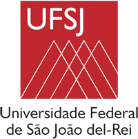 UNIVERSIDADE FEDERAL DE SÃO JOÃO DEL-REI – UFSJCAMPUS ALTO PARAOPEBAPrograma de Pós-Graduação em Engenharia Química